ПРОЄКТ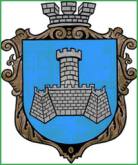 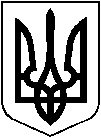 УКРАЇНАХМІЛЬНИЦЬКА  МІСЬКА  РАДАВінницької  областіВИКОНАВЧИЙ КОМІТЕТР І Ш Е Н Н Явід   ____________   2023р.                                         				                     № Про утворення комісіїз  розгляду питань щодо надання компенсаціїза знищені об’єкти нерухомого майна внаслідок бойових дій, терористичних актів,диверсій, спричинених збройною агресією Російської Федерації проти України 	На виконання статті 3 Закону України  «Про компенсацію за пошкодження та знищення окремих категорій об’єктів нерухомого майна внаслідок бойових дій, терористичних актів, диверсій, спричинених збройною агресією Російської Федерації проти України, та Державний реєстр майна, пошкодженого та знищеного внаслідок бойових дій, терористичних актів, диверсій, спричинених збройною агресією Російської Федерації проти України»,  Закону України «Про правовий режим  воєнного стану», «Порядку надання компенсації для відновлення окремих категорій об’єктів нерухомого майна, пошкоджених внаслідок бойових дій, терористичних актів, диверсій, спричинених збройною агресією Російської Федерації, з використанням електронної публічної послуги «єВідновлення», затвердженого постановою Кабінету Міністрів України №381 від 21.04.2023 р. (зі змінами), а також враховуючи лист Управління будівництва Вінницької обласної військової адміністрації № 02-10-387 від 31.05.2023 р. щодо виконання доручення Начальника обласної військової адміністрації Сергія Борзова від 26 травня 2023 року №01.01-13/4079, з метою здійснення соціального захисту вразливих категорій громадян, керуючись статтями 34, 59 Закону України «Про місцеве самоврядування в Україні» виконавчий комітет міської ради В И Р І Ш И В :Утворити комісію з розгляду питань щодо надання компенсації за знищені об’єкти нерухомого майна внаслідок бойових дій, терористичних актів, диверсій, спричинених збройною агресією Російської Федерації проти України (далі – Комісія з розгляду питань щодо надання компенсації) та затвердити її склад згідно з додатком 1 до цього рішення.Затвердити Положення про роботу комісії з розгляду питань щодо надання компенсації за пошкоджені об’єкти нерухомого майна внаслідок бойових дій, терористичних актів, диверсій, спричинених збройною агресією Російської Федерації проти України згідно з додатком 2 до цього рішення. Комісія з розгляду питань щодо надання компенсації у своїй діяльності керується Конституцією України, Законом України «Про компенсацію за пошкодження та знищення окремих категорій об’єктів нерухомого майна внаслідок бойових дій, терористичних актів, диверсій, спричинених збройною агресією Російської Федерації проти України, та Державний реєстр майна, пошкодженого та знищеного внаслідок бойових дій, терористичних актів, диверсій, спричинених збройною агресією Російської Федерації проти України», іншими законами України, актами Кабінету Міністрів України, іншими нормативно-правовими актами та Положенням, затвердженим цим рішенням.Вважати таким, що втратило чинність рішення виконавчого комітету Хмільницької міської ради від 27 квітня 2023 року № 208 «Про затвердження складу комісії з розгляду питань щодо надання компенсації за знищені об’єкти нерухомого майна внаслідок бойових дій, терористичних актів, диверсій, спричинених збройною агресією Російської Федерації проти України», з моменту офіційного оприлюднення цього рішення.Загальному відділу Хмільницької міської ради у документах постійного зберігання зазначити факт про втрату чинності рішення зазначеного в п.4 цього рішення.Контроль за виконанням даного рішення покласти на заступника міського голови з питань діяльності виконавчих органів міської ради  А.В. Сташка, виконання доручити начальнику управління праці та соціального захисту населення Хмільницької міської ради І.Я.Тимошенко. Міський голова 				                          Микола  ЮРЧИШИН                                                                                                             Додаток 1					                  до рішення  виконкому  міської  ради					                     від  «   » __________2023р.  №___СКЛАДкомісії з розгляду питань щодо надання компенсації за знищені об’єкти нерухомого майна внаслідок бойових дій, терористичних актів, диверсій, спричинених збройною агресією Російської Федерації проти УкраїниСташко А.В. – заступник міського голови з питань діяльності виконавчих органів Хмільницької міської ради, голова комісії;Тимошенко І.Я. – начальник управління праці та соціального захисту населення Хмільницької міської ради, заступник голови комісії;Романко А.О. – заступник начальника відділу-завідувач сектору соціальної підтримки внутрішньо переміщених осіб управління праці та соціального захисту населення Хмільницької міської ради, секретар комісії;Члени комісії:Околодько І.П. – завідуюча сектором контролю за наданням соціальної підтримки управління праці та соціального захисту населення Хмільницької міської ради;Дешева К.А. – заступник начальника управління-начальник відділу адресних соціальних допомог та компенсацій управління праці та соціального захисту населення Хмільницької міської ради;Шмаль О.Г. – начальник відділу житлово-комунального господарства управління житлово-комунального господарства та комунальної власності Хмільницької міської ради;Буликова Н.А. – начальник юридичного відділу Хмільницької міської ради;Олійник О.А. – начальник управління містобудування і архітектури міської ради – головний архітектор;Горіленко Н.А. - начальник реєстраційного відділу управління "Центр надання адміністративних послуг" Хмільницької міської ради;Гринчук А. В. - начальник Управління будівництва Вінницької обласної військової Адміністрації (за згодою);Петровський М. К. - голова постійної комісії міської ради з питань житлово-комунального господарства, благоустрою, комунальної власності, енергозбереження, депутат Хмільницької міської ради (за згодою);Черній О. В. – депутат Хмільницької міської ради (за згодою);Мариніч Г.В. – завідувач сектору «Хмільницьке бюро правової допомоги» відділу безоплатної правової допомоги Козятинського місцевого центру з надання безоплатної вторинної правової допомоги (за згодою);Дорох В.В. - керівник Хмільницької районної громадської організації “ПРАВО”.Керуючий справами виконкомуХмільницької міської ради                                                              Сергій МАТАШ                                                                                                              Додаток 1					                  до рішення  виконкому  міської  ради					                     від  «   » __________2023р.  №___ПОЛОЖЕННЯпро  комісію з розгляду питань щодо надання компенсації за знищені об’єкти нерухомого майна внаслідок бойових дій, терористичних актів, диверсій, спричинених збройною агресією Російської Федерації проти України 1. Загальні положення	1. Комісія з розгляду питань щодо надання компенсації за знищені об’єкти нерухомого майна внаслідок бойових дій, терористичних актів, диверсій, спричинених збройною агресією Російської Федерації проти України (далі — Комісія), є консультативно-дорадчим органом при виконавчому комітеті Хмільницької міської ради, який утворюється для розгляду питань щодо надання компенсації за знищені об’єкти нерухомого майна внаслідок бойових дій, терористичних актів, диверсій, спричинених військовою агресією Російської Федерації (далі — знищені об’єкти нерухомого майна).2. Комісія може виконувати функції з розгляду питань надання компенсації за об’єкти нерухомого майна, пошкоджені внаслідок бойових дій, терористичних актів, диверсій, спричинених збройною агресією Російської Федерації, у разі прийняття Кабінетом Міністрів України рішення щодо покладення на неї таких функцій.3. Комісія у своїй діяльності керується Конституцією України, Законом України  від 23.02.2023р. №2923 – ІХ “Про компенсацію за пошкодження та знищення окремих категорій об’єктів нерухомого майна внаслідок бойових дій, терористичних актів, диверсій, спричинених збройною агресією Російської Федерації проти України, та Державний реєстр майна, пошкодженого та знищеного внаслідок бойових дій, терористичних актів, диверсій, спричинених збройною агресією Російської Федерації проти України (далі — Закон), постановою Кабінету Міністрів України від 21.04.2023 р. №381 «Про затвердження Порядку надання компенсації для відновлення окремих категорій об’єктів нерухомого майна, пошкоджених внаслідок бойових дій, терористичних актів, диверсій, спричинених збройною агресією Російської Федерації, з використанням електронної публічної послуги «єВідновлення» (зі змінами),  іншими законами України, актами Кабінету Міністрів України, іншими нормативно-правовими актами та цим Положенням.4. Матеріально-технічне забезпечення діяльності комісії здійснюється виконавчим комітетом Хмільницької міської ради.5. Інформація про місцезнаходження комісії, її персональний склад, порядок роботи та інформація за результатами засідань комісії (кількість розглянутих заяв, прийнятих комісією рішень тощо) розміщуються на офіційному вебсайті Хмільницької міської ради.6. Комісія може проводити свої засідання в режимі реального часу з використанням відповідних технічних засобів, зокрема через Інтернет за умови надійної автентифікації всіх її членів.7. Відповідно до Закону Комісія є користувачем Державного реєстру майна, пошкодженого та знищеного внаслідок бойових дій, терористичних актів, диверсій, спричинених військовою агресією Російської Федерації проти України (далі — Реєстр),  і виконує покладені на неї функції з використанням Реєстру.8. Персональний склад Комісії затверджується рішенням виконавчого комітету одночасно з її утворенням.9. Основними завданнями комісії є:1) розгляд заяв про надання компенсації за знищений об’єкт нерухомого майна (далі — заява);2) надання отримувачам компенсації консультацій та вичерпної інформації з питань отримання компенсації за знищений об’єкт нерухомого майна;3) встановлення наявності/відсутності підстав для отримання компенсації за знищений об’єкт нерухомого майна шляхом перевірки наявних документів та/або інформації щодо:обсягу відомостей, які додані до заяви та перелік яких встановлений Законом;права власності на об’єкт нерухомого майна (у разі його відсутності в Державному реєстрі речових прав на нерухоме майно);права на спадщину на знищений об’єкт нерухомого майна (у разі необхідності);наявності/відсутності заперечень інших співвласників щодо отримання компенсації одним із співвласників (у разі подання заяви одним із співвласників);наявності/відсутності пріоритетного права на отримання компенсації за знищений об’єкт нерухомого майна, визначеного Законом;наявності договорів, інших визначених Законом документів, які стосуються знищеного об’єкта будівництва;перевірки матеріалів фото- і відеофіксації знищеного об’єкта нерухомого майна;4) забезпечення проведення обстеження об’єкта незавершеного будівництва або знищеного об’єкта нерухомого майна (крім випадків проведення обстеження до розгляду заяви), зокрема з метою встановлення факту проведення ремонтних робіт за рахунок інших джерел фінансування;5) надання отримувачам компенсації за знищений об’єкт нерухомого майна (у разі подання відповідного звернення) допомоги в поновленні або отриманні документів, які не додано до заяви внаслідок їх втрати або у зв’язку з необхідністю встановлення фактів, що мають юридичне значення;6) забезпечення підготовки рішень комісії для їх затвердження виконавчим комітетом Хмільницької міської ради;7) виготовлення за допомогою Реєстру та надіслання заявнику житлового сертифіката в електронній та/або паперовій формі (у разі прийняття рішення про надання компенсації за знищений об’єкт нерухомого майна).10. Під час розгляду заяви комісія приймає рішення про:1) наявність/відсутність у спадкодавця правових підстав для отримання компенсації за знищений об’єкт нерухомого майна, яке надається протягом 30 календарних днів з дня надходження запиту від спадкоємця або нотаріуса, який завів спадкову справу;2) зупинення/поновлення розгляду заяви у випадках та строки, встановлені Законом;3) надання/відмову в наданні компенсації за знищений об’єкт нерухомого майна із зазначенням способу надання та розміру компенсації відповідно до Порядку надання компенсації за знищений об’єкт нерухомого майна, затвердженого Кабінетом Міністрів України.11. Комісія має право:1) проводити наради, інші заходи та вирішувати питання, що належать до її компетенції;2) заслуховувати на своїх засіданнях інформацію посадових осіб державних органів, органів місцевого самоврядування, підприємств, установ, організацій, експертів, оцінювачів, суб’єктів оціночної діяльності, виконавців окремих видів робіт (послуг), пов’язаних із створенням об’єктів архітектури, представників міжнародних організацій, інших осіб з питань, що належать до її компетенції;3) витребовувати від отримувача компенсації за знищений об’єкт нерухомого майна оригінали документів відповідно до переліку та обсягу відомостей, які визначені Законом та які відсутні в Реєстрі;4) запитувати та отримувати документи та/або інформацію, доступ до яких забезпечений сумісністю та електронною інформаційною взаємодією в режимі реального часу програмним забезпеченням Реєстру з інформаційно-комунікаційними системами державної форми власності, що визначені Законом;5) витребовувати від державних органів, органів місцевого самоврядування, підприємств, установ, організацій усіх форм власності документи та/або інформацію (зокрема з метою поновлення втрачених документів, необхідних для прийняття рішення про надання компенсації за знищений об’єкт нерухомого майна) у разі відсутності таких документів та/або інформації в Реєстрі;6) утворювати для виконання покладених на неї завдань тимчасові робочі групи (у разі потреби);7) виконувати інші повноваження, що випливають з покладених на неї завдань.12. Засідання Комісії вважається правочинним, якщо на ньому присутні не менш як дві третини її складу.13. До складу в засіданні Комісії можуть за згодою залучатися представники державних органів, органів місцевого самоврядування, підприємств, установ, організацій, експерти, оцінювачі, суб’єкти оціночної діяльності, виконавці окремих видів робіт (послуг), пов’язаних із створенням об’єктів архітектури, представники міжнародних та громадських організацій.14. Голова Комісії:здійснює керівництво діяльністю комісії;видає доручення, обов’язкові для виконання членами комісії; розподіляє обов’язки між членами комісії;скликає та головує на засіданнях комісії;безпосередньо бере участь у прийнятті рішень комісією;підписує рішення та протоколи засідань комісії, інші документи, підготовлені комісією;вносить пропозиції щодо зміни персонального складу комісії;залучає в разі потреби до роботи комісії представників державних органів, органів місцевого самоврядування, підприємств, установ, організацій, експертів, оцінювачів, суб’єктів оціночної діяльності, виконавців окремих видів робіт (послуг), пов’язаних із створенням об’єктів архітектури, представників міжнародних та громадських організацій за їх згодою;здійснює інші повноваження відповідно до законодавства.15. Заступник  голови комісії бере участь у роботі комісії, здійснює моніторинг виконання рішень комісії та постійно інформує про це голову комісії, виконує інші доручення голови комісії, а у разі відсутності голови комісії,  виконує його обов’язки.16. Секретар комісії:здійснює організаційне забезпечення роботи комісії;за дорученням голови комісії забезпечує скликання засідання комісії; інформує членів комісії про формат, дату, час та місце проведення засідання комісії;бере участь у роботі комісії; контролює своєчасність надання документів і матеріалів, що подаються на розгляд комісії;складає та оформляє протоколи засідань комісії;готує рішення комісії для затвердження уповноваженим органом; виконує інші доручення голови комісії.17. Члени комісії:беруть участь у засіданнях комісії;беруть участь в голосуванні щодо прийняття рішень комісії;виконують доручення голови комісії з підготовки та розгляду матеріалів до засідань;вивчають документи та матеріали, що подаються на розгляд комісії;повідомляють комісії про наявність конфлікту інтересів з отримувачем компенсації і не беруть участі у розгляді, підготовці та прийнятті рішень комісією у разі наявності такого конфлікту;підписують протоколи засідань та рішення комісії; виконують інші доручення голови комісії.Члени комісії мають право виступати на засіданнях комісії із заявами та клопотаннями, вносити голові комісії пропозиції щодо роботи комісії.Члени комісії, залучені за згодою, виконують свої обов’язки на громадських засадах (безоплатно).18. Основною формою роботи комісії є засідання.Необхідність проведення засідання, а також перелік питань, що пропонуються для розгляду, визначаються головою комісії.Ініціювати проведення засідання комісії можуть не менше ніж половина членів комісії.Голова комісії призначає доповідача з числа членів комісії для розгляду окремого питання та забезпечує можливість для висловлення власної думки всім присутнім на засіданні членам комісії.Дата проведення засідання комісії та порядок денний повідомляються членам комісії та запрошеним особам не пізніше ніж за три робочі дні до дня засідання. Оголошення про дату, час та місце проведення засідання комісії не пізніше ніж за три робочі дні до дати проведення розміщується на офіційному вебсайті Хмільницької міської ради.Консультації для громадян надаються в управлінні "Центр надання адміністративних послуг" Хмільницької міської ради та у відділі прийому громадян «Прозорий офіс з соціальних питань» управління праці та соціального захисту населення Хмільницької міської ради.19. Засідання комісії проводить її голова, а в разі його відсутності —заступник голови.У разі відсутності секретаря комісії, за пропозицією головуючого на   засіданні обирається  виконуючий обов’язки секретаря більшістю голосів присутніх на засіданні членів комісії.Рішення комісії, в тому числі ті, що прийняті за результатами засідання комісії, проведеного дистанційно в режимі реального часу 
(он-лайн), приймаються більшістю голосів її членів, присутніх на засіданні. У разі рівного розподілу голосів остаточне рішення приймає головуючий на засіданні комісії.Рішення комісії, в тому числі ті, що прийняті за результатами засідання, проведеного дистанційно в режимі реального часу (он-лайн), оформлюється протоколом, який підписується головою, секретарем та присутніми на засіданні членами комісії (члени комісії, які беруть участь у засіданні комісії дистанційно в режимі реального часу (он-лайн), можуть підписувати протокол в електронній формі з накладенням кваліфікованого електронного підпису).Якщо комісією прийнято рішення, передбачені підпунктами 1 і 2 пункту 10 цього Положення, про такі рішення з відповідними обґрунтуваннями зазначається у протоколі.Рішення комісії, передбачене підпунктом 3 пункту 10 цього Положення, приймається щодо кожного отримувача компенсації окремо та оформлюється згідно з додатком до цього Положення.20. Копія рішення комісії про надання/відмову в наданні компенсації за знищений об’єкт нерухомого майна вноситься до Реєстру протягом п’яти робочих днів з дня проведення відповідного засідання комісії.21. Рішення комісії про надання/відмову в наданні компенсації за знищений об’єкт нерухомого майна із зазначенням розміру/обсягу та способу надання такої компенсації підлягає затвердженню рішенням уповноваженого органу протягом п’яти календарних днів з дня прийняття комісією такого рішення.Копія рішення уповноваженого органу про затвердження рішення комісії про надання/відмову в наданні компенсації за знищений об’єкт нерухомого майна завантажується посадовою особою уповноваженого органу до Реєстру протягом п’яти робочих днів з дня його прийняття.22. Рішення комісії про надання/відмову в наданні компенсації за знищений об’єкт нерухомого майна може бути оскаржене до органу, що її утворив.Рішення виконавчого комітету про затвердження рішення комісії про надання/відмову в наданні компенсації за знищений об’єкт нерухомого майна можуть бути оскаржені в судовому порядку.Керуючий справами виконкомуХмільницької міської ради                                                              Сергій МАТАШДодаток
до ПоложенняРІШЕННЯ
комісії з розгляду питань щодо надання компенсації за знищені об’єкти
нерухомого майна внаслідок бойових дій, терористичних актів, диверсій,
спричинених збройною агресією Російської Федерації проти України при виконавчому комітеті Хмільницької міської радиКеруючий справами виконкомуХмільницької міської ради                                                              Сергій МАТАШ___________________            (дата)___________________            (дата)№ 	(номер рішення)Виконавчий комітет Хмільницької міської радиВиконавчий комітет Хмільницької міської радиВиконавчий комітет Хмільницької міської радиДата подання та номер інформаційного повідомлення 	Дата подання та номер заяви про надання компенсації за знищений об’єкт нерухомого 
майна 	Заявник 	(прізвище, власне ім’я, по батькові (за наявності)/найменування юридичної особи)Дата подання та номер інформаційного повідомлення 	Дата подання та номер заяви про надання компенсації за знищений об’єкт нерухомого 
майна 	Заявник 	(прізвище, власне ім’я, по батькові (за наявності)/найменування юридичної особи)Дата подання та номер інформаційного повідомлення 	Дата подання та номер заяви про надання компенсації за знищений об’єкт нерухомого 
майна 	Заявник 	(прізвище, власне ім’я, по батькові (за наявності)/найменування юридичної особи)Комісія прийняла рішення:надати компенсацію за знищений об’єкт нерухомого майна, що розміщується 
за адресою______________________________________________________________________,фізичній/юридичній особі ________________________________________________________(прізвище, власне ім’я, по батькові (за наявності)/
найменування юридичної особи)у розмірі 	.(сума компенсації та спосіб отримання компенсації)абоКомісія прийняла рішення:надати компенсацію за знищений об’єкт нерухомого майна, що розміщується 
за адресою______________________________________________________________________,фізичній/юридичній особі ________________________________________________________(прізвище, власне ім’я, по батькові (за наявності)/
найменування юридичної особи)у розмірі 	.(сума компенсації та спосіб отримання компенсації)абоКомісія прийняла рішення:надати компенсацію за знищений об’єкт нерухомого майна, що розміщується 
за адресою______________________________________________________________________,фізичній/юридичній особі ________________________________________________________(прізвище, власне ім’я, по батькові (за наявності)/
найменування юридичної особи)у розмірі 	.(сума компенсації та спосіб отримання компенсації)абовідмовити в наданні компенсації за знищений об’єкт нерухомого майна, що розміщується 
за адресою______________________________________________________________________,фізичній/юридичній особі ________________________________________________________(прізвище, власне ім’я, по батькові (за наявності)/
найменування юридичної особи) у зв’язку 	.(підстави для відмови)відмовити в наданні компенсації за знищений об’єкт нерухомого майна, що розміщується 
за адресою______________________________________________________________________,фізичній/юридичній особі ________________________________________________________(прізвище, власне ім’я, по батькові (за наявності)/
найменування юридичної особи) у зв’язку 	.(підстави для відмови)відмовити в наданні компенсації за знищений об’єкт нерухомого майна, що розміщується 
за адресою______________________________________________________________________,фізичній/юридичній особі ________________________________________________________(прізвище, власне ім’я, по батькові (за наявності)/
найменування юридичної особи) у зв’язку 	.(підстави для відмови)________________________
(посада головуючого 
на засіданні комісії)______________
(підпис)___________________________________________
(прізвище, власне ім’я, по батькові (за наявності)_____________________________
(члени комісії)______________
(підпис)___________________________________________
(прізвище, власне ім’я, по батькові (за наявності)______________
(підпис)___________________________________________
(прізвище, власне ім’я, по батькові (за наявності)______________
(підпис)___________________________________________
(прізвище, власне ім’я, по батькові (за наявності)